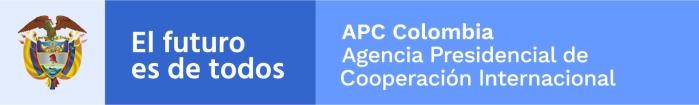 Cronograma de actividades Audiencia de Rendición de Cuentas Vigencia 2019APC-Colombia* Las respuestas a las preguntas recibidas se atenderán conforme a lo establecido para el trámite de la “Peticiones, quejas, reclamos sugerencias y denuncias – PQRSD 1Carrera 10 N°97A-13, Piso 6, Torre A Bogotá – Colombia. Conmutador (57 1) 601 24 24. www.apccolombia.gov.coEtapa de alistamientoEtapa de alistamientoActividadFecha previstaPublicación del informe de gestión 201931 eneroDefinición del equipo interno de trabajo para preparar laAudiencia Pública de Rendición de Cuentas 2019.31 marzoPublicación del cronograma de actividades1 abrilElaboración y publicación de encuesta a la ciudadanía paradefinir temas a tratar en la audiencia pública1 abril – 8 abrilConsolidación e inscripciónConsolidación e inscripciónInicio de convocatoria. Divulgación de información sobre audiencia pública a través de las plataformas de APC-Colombia1 de abril - 30 de abrilPublicación de temas a tratar durante la audiencia14 abrilPublicación de agenda del evento y mecanismos departicipación para los asistentes16 abrilInscripciones a la audiencia pública2 abril – 29 abrilEnvío de invitaciones14 abrilRealización del eventoRealización del eventoExposición sobre gestión APC-Colombia 2019 (AudienciaPública)30 abril9:00 am – 10:30 amSeguimiento y evaluaciónSeguimiento y evaluaciónRecepción y envío de respuestas a las preguntas que surgenluego de la audiencia *Publicación del Informe de la Audiencia17 mayoElaborar y publicación de informe de evaluación de laestrategia Rendición de Cuentas31 mayo